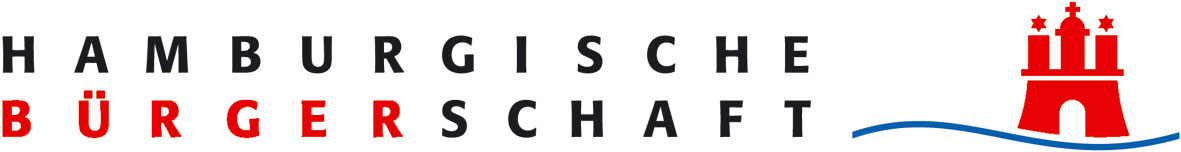 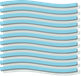 Draft programme 30.08.2017The 26th Baltic Sea Parliamentary Conference3 - 5 September 2017, HamburgInnovative Science, Sustainable Tourism – Participation and Cooperation in the Baltic Sea Region Draft ProgrammeAccommodation Sunday, 3 SeptemberMonday, 4 SeptemberTuesday, 5 September Arrival of participants and check-inSteigenberger Hotel Hamburg, Heiligengeistbrücke 4, 20459 HamburgScandic Hamburg Emporio, Dammtorwall 19, 20355 HamburgHotel Sofitel Hamburg Alter Wall, Alter Wall 40, 20457 HamburgSteigenberger and Sofitel hotels are in direct vicinity to the conference venue; a bus shuttle will be offered to and from Scandic Hamburg Emporio.09:30 – 10:00Participant registration and information desk available at the Entrance Hall, Town Hall09:30Departure from Scandic Hamburg Emporio by bus (only Drafting / Standing Committee participants) 10:00 – 12:00Meeting of the BSPC Drafting CommitteeRoom 151, Town Hall12:00coffee break / snacks12:30 – 14:00Meeting of the BSPC Standing CommitteeRoom 151, Town Hall13:0013:15Departure from Scandic Hamburg Emporio by busDeparture from the Town Hall by busExcursion I – Deutsches Elektronen-Synchrotron Research Center(back at the hotels around 17:00)13:4514:00Departure from Scandic Hamburg Emporio by busDeparture from the Town Hall by busExcursion II – Harbour boat trip(back at the hotels around 17:00)18:00Departure from Scandic Hamburg Emporio by bus18:30Reception and Dinner hosted by Ms Carola Veit, President of the Hamburg ParliamentTown HallHonorary Guest: H. E. Sigmar Gabriel, Minister of Foreign Affairs of the Federal Republic of Germany 08:00Departure from Scandic Hamburg Emporio by bus (if necessary – only Drafting Committee participants) 08:30 – 09:30Meeting of the BSPC Drafting Committee  (if necessary)Room 151, Town Hall09:00Departure from Scandic Hamburg Emporio by bus09:30OpeningMs Carola Veit, MP, Hamburg, President of the BSPCWelcome by Mr Olaf Scholz  First Mayor of the Free and Hanseatic City of Hamburg10:00Report from the Council of the Baltic Sea States (CBSS)Mr Guðmundur Árni Stefánsson,  Outgoing CBSS Chair, Committee of Senior Officials, Ambassador of IcelandMr Hans Olsson, Chairman of the Committee of Senior Officials, Ambassador of SwedenProf Jānis Vucāns – “Implementation of the 25th BSPC Resolution”Briefings from BSPC RapporteursJörgen Pettersson on Integrated Maritime PolicySonja Mandt on Cultural AffairsFranz Thönnes on the Baltic Sea Labour ForumDebate11:30subsequentlyFamily PhotoExhibition Opening “Finland 100 Anniversary Exhibition” 12:30Prof Jobst Fiedler, Professor of Public and Financial Management, Hertie School of Governance – “Democracy at a Crossroads – Rebuilding Trust through Participation”Alexander Shishlov, Human Rights Ombudsman for Saint Petersburg - “Digital Age Challenges to Human Rights and Democracy”Roundtable:Veiko Spolītis, MP, LatviaValentina Pivnenko, MP, Russian Federation Alexander Shishlov, Human Rights Ombudsman for Saint Petersburg Prof Jobst Fiedler, Professor of Public and Financial Management, Hertie School of GovernanceFrank Rieger, Speaker of Chaos Computer Club Espen Krogh, Nordic Council Youth President Debate14:00Lunch15:00Monika Stankiewicz, HELCOM Executive Secretary – “State of the Baltic Sea 2017 – in the present and in the future”Maira Mora, Director General of the Permanent International Secretariat of the Council of the Baltic Sea States – “Science and Research policy in the Baltic Sea Region and the Baltic Science Network”Prof Ulrich Bathmann, Leibniz Institute for Baltic Sea Research – “Evidence-based Environmental Management”Jari Haapala, Finnish Meteorological Institute – “Utility of Regional Climate Models for the Baltic Sea Region”Prof Robert Feidenhans'l, Director European XFEL – „European X-ray – A new research facility at the forefront of Science”Debate17:00-18:00Meeting of the BSPC Drafting Committee (if necessary) Room 151, Town Hall 17:00Departure for Scandic Hamburg Emporio by bus18:3018:45Departure from Scandic Hamburg Emporio by busDeparture from the Town Hall by bus19:00 Buffet Dinner hosted by Ms Carola Veit, President of the Baltic Sea Parliamentary ConferenceAlsterlounge 08:00Departure from Scandic Hamburg Emporio by bus (if necessary – only Drafting Committee participants) 08:30Meeting of the BSPC Drafting Committee  (if necessary)Room 151, Town Hall09:00Departure from Scandic Hamburg Emporio by bus 09:30Sara Kemetter, BSPC Working Group Vice-Chairperson – “Final report from the BSPC Working Group on Sustainable Tourism”Friederike Schick and Elias Lindström, Baltic Sea Parliamentary Youth Forum – “Reporting back to Plenary: Developing Sustainable Tourism” Dr Monika Griefahn, Chief Sustainability Officer AIDA Cruises – “Sustainability at AIDA Cruises”Alexandr Sirchenko, Vice-Director General on the Development on Internal Tourism, TUI RussiaArild  Molstad,  Author and Journalist, Advisor on conservation and sustainable tourism to international institutions, Norway – “The Paris Climate Agreement and tourism: A Roadmap for the future”Michael Otremba, Managing Director Hamburg Tourismus GmbH – “Sustainable Tourism in Cities. The permission to grow?“Debate11:30Pedro Roque, President of the Parliamentary Assembly of the MediterraneanIsabel Santos, Vice-Chair of the OSCE PA ad hoc Committee on Migration and OSCE PA Vice-President –  "For a Coherent, Shared and Responsible Governance of Migration and Refugee Flows"Debate12:15Administrative mattersAdoption of  the Conference ResolutionAddress by the incoming President of the BSPC 2017-2018Presentation of Next Year’s Host Country 13:00LunchBus transfers Town Hall – Hamburg Airport13:0013:3014:00